ПРЕСС-РЕЛИЗ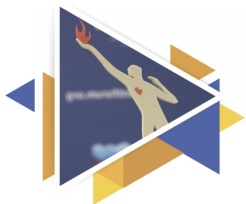 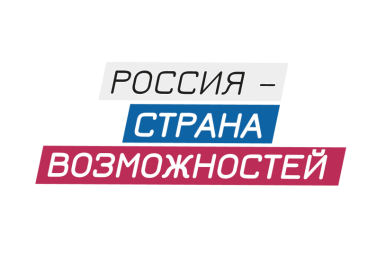 2021Страт приема заявок на ежегодный Всероссийский Конкурс «Лучший социальный проект года» Министерство экономического развития РФ, Президентская платформа «Россия – страна возможностей» и Российский государственный социальный университет объявили о начале приема заявок на региональный этап Всероссийского Конкурса проектов в области социального предпринимательства «Лучший социальный проект года» 2020, в рамках которого будут определены лучшие практики и методики решения социальных проблем. В Красноярском крае проходит региональный этап Всероссийского Конкурса «Лучший социальный проект года», в рамках которого будут определены лучшие проекты в 8 номинациях для социальных предпринимателей и в 4 номинациях для некоммерческого сектора. Приём заявок на участие в региональном этапе будет осуществляться до 15 ноября 2021 года.Ключевые требования, предъявляемые к участникам Конкурса, - наличие действующего проекта, направленного на решение социальной проблемы, эффективная бизнес-модель и правильно заполненная заявка на официальном сайте Конкурса.«Лучший социальный проект года» стал своеобразным индикатором развития социального предпринимательства в России. Все его участники – это практики. Предприниматели, которые на местах, в регионах, выстраивают механизмы решения социальных проблем через бизнес-модели. Помогают с трудоустройством людей с ограниченными возможностями здоровья, создают специализированные реабилитационные центры для детей и пожилых людей, формируют новые технологии в социальной среде, сохраняют культурное и историческое наследие» - отметил Алексей Комиссаров, генеральный директор АНО «Россия — страна возможностей».В Конкурсе за 5 лет реализации приняли участие более 3 500 проектов из всех регионов России, ежегодно количество участников увеличивается в 1,5 и 2 раза, что говорит о динамике развития нового сектора экономики. «Конкурс «Лучший социальный проект года» в первую очередь призван выявлять лучшие практики решения социальных проблем, демонстрировать экономически устойчивые решения в социальной сфере. Каждый проект является для нас уникальным. Одни дают возможность получить дополнительные навыки людям с ОВЗ, другие занимаются разработкой технических средств реабилитации, ежегодно увеличивается количество проектов в сфере социального обслуживания и патронажа, занимаются реализацией инклюзивных образовательных программ, сохранением культурного наследия России. На мой взгляд, главная ценность Конкурса - это возможность продемонстрировать свой опыт и практику, получить экспертную оценку и, конечно же, самореализоваться и развивать свой проект. Мы рады, что с каждым годом заинтересованных становится только больше» - дал свой комментарий Богатов Денис, руководитель организационного комитета Всероссийского конкурса «Лучший социальный проект года»Заявку можно подать в рамках основных номинаций, которые охватывают практически все сферы жизни - это дополнительное образование, социальное обслуживание, культурно-просветительская сфера, ЗОЖ, социальный туризм, разработка IT технологий, обеспечение занятости, реабилитация людей с ОВЗ и разработка технических средств реабилитации. Ежегодно главными партнерами Конкурса выступают Министерство экономического развития РФ, Совет Федерации РФ, АНО «Россия – страна возможностей», Фонд «Наше будущее», Агентство стратегических инициатив, Общественная палата РФ, Министерство промышленности и торговли РФ, Росконгресс, ПАО Ростелеком, Федеральное агентство по делам молодежи (Росмолодежь), и др. Стратегические партнеры Конкурса учреждают специальные номинации для финалистов регионального этапа Конкурса.Напомним, что в Конкурсе могут принять участие все желающие, имеющие реализованный социальный проект с устойчивой бизнес моделью на сайте Конкурса https://konkurs.sprgsu.ru/Информационная справка:Всероссийский конкурс проектов в области социального предпринимательства «Лучший социальный проект года» - реализуется Российским государственным социальным университетом при поддержке Министерства экономического развития с 2015 года и является одним из флагманских проектов Президентской платформы АНО «Россия – страна возможностей». Конкурс направлен на выявление лучших практик развития социальной сферы Российской Федерации через организацию предпринимательской деятельности и популяризацию нового направления развития экономики страны. Цель проекта — найти и выявить лучшие проекты для развития социальной сферы в регионах и организации новых направлений социального бизнеса.За время заявочной кампании в Конкурсе 2019 года приняли участие 1608 проектов социального предпринимательства. Наибольшее количество заявок поступило из Приволжского федерального округа (327 проекта), Северо-Западного федерального округа (268 проектов), Центрального федерального округа (246 проектов). По результатам регионального этапа Конкурса 389 проектов вышли в финал. Экспертную оценку регионального этапа Конкурса проводили 442 эксперта, на федеральном этапе к оценке проектов были привлечены 93 эксперта. Пор итогам федерального этапа Конкурса лауреатами стали 19 проектов социального предпринимательства.В Конкурсе «Лучший социальный проект года» могут принять участие социальные предприятия, субъекты малого и среднего предпринимательства, реализующие проекты в сфере социального предпринимательства в соответствии с критериями Федерального закона «О развитии малого и среднего предпринимательства в Российской Федерации» от 24.07.2007 № 209-ФЗ, а также субъекты малого и среднего предпринимательства, деятельность которых направлена на решение социальных проблем общества.Автономная некоммерческая организация (АНО) «Россия – страна возможностей» была создана по инициативе Президента РФ Владимира Путина. Ключевые цели организации: создание условий для повышения социальной мобильности, обеспечения личностной и профессиональной самореализации граждан, а также создание эффективных социальных лифтов в России. Наблюдательный совет АНО «Россия – страна возможностей» возглавляет Президент РФ Владимир Путин.АНО «Россия – страна возможностей» развивает одноименную платформу, объединяющую 25 проектов: конкурс управленцев «Лидеры России», конкурс «Лидеры России. Политика», студенческая олимпиада «Я – профессионал», международный конкурс «Мой первый бизнес», всероссийский конкурс «Большая перемена», всероссийский проект «Время карьеры», всероссийский конкурс «Доброволец России», проект «Профстажировки 2.0», проект «Культурный код», фестиваль «Российская студенческая весна», всероссийский конкурс «Мастера гостеприимства», «Грантовый конкурс молодежных инициатив», конкурс «Цифровой прорыв», профессиональный конкурс «Учитель будущего», портал Бизнес-навигатора МСП, конкурс «Лучший социальный проект года», всероссийский проект «РДШ – Территория самоуправления», соревнования по профессиональному мастерству среди людей с инвалидностью «Абилимпикс», всероссийский молодежный кубок по менеджменту «Управляй!», Российская национальная премия «Студент года», движение «Молодые профессионалы» (WorldSkills Russia), благотворительный проект «Мечтай со мной», всероссийский конкурс «Лига вожатых», конкурс «Моя страна – моя Россия», международный инженерный чемпионат «CASE-IN» и «Олимпиада Кружкового движения НТИ.Junior».Контактная информация: PR руководитель проекта Всероссийский конкурс проектов в области социального предпринимательства «Лучший социальный проект года»Богатов Денис+7 (916) 494-56-21Руководитель пресс-службы АНО «Россия – страна возможностей»Сергей Коляда+ 7 (495) 198-88-92+ 7 (910) 647-88-88sergey.kolyada@rsv.ru